PRANEŠIMO PAVADINIMASV. Pavardė*, V. PavardėInstitucija, adresas*el. paštasBendra pranešimo apimtis – iki 3 puslapių, įskaitant lenteles ir paveikslėlius. Rankraštį maketuoti A4 formato lape viena skiltimi, vienos eilutės protarpiu. Visos puslapio paraštės - 2,5 cm. Pastraipas pradėti su 0,7 cm įtrauka.  Rekomenduojama, kad puslapis neprasidėtų ir nepasibaigtų iliustracija - lentele arba paveikslėliu. Siūloma pranešimą maketuoti taip, kad tekstas apgaubtų grafinę informaciją tiek iš viršaus, tiek iš apačios. Citavimas tekste: [1-5]. Nenaudokite puslapių numeracijos.1 lentelė. Lentelės pavadinimasPranešimo medžiagą įkelkite tinklalapyje https://chemija2017.ktu.edu/ → Registracija iki 2017 m. kovo 24 d. Įkeliamo pranešimo formatas *.doc(x), failo pavadinimas - chemija2017_Vardas_Pavardė.doc. Prašome laikytis visų pranešimo formatavimo rekomendacijų.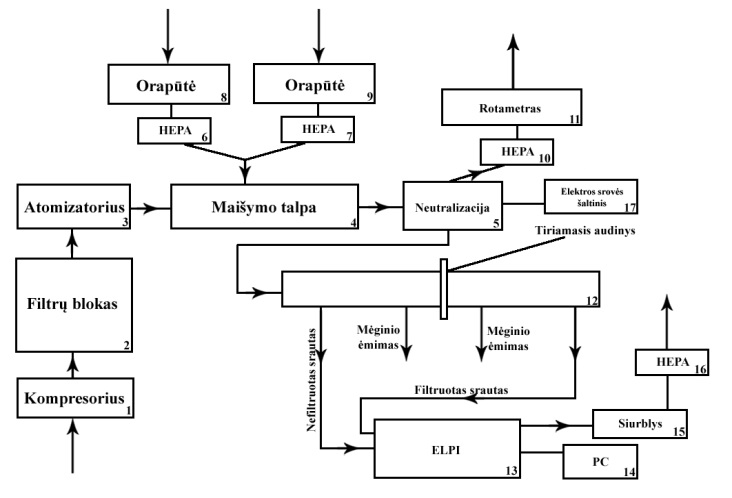 2 pav. Paveikslo pavadinimasLiteratūros sąraŠasJei cituota knyga - Autoriaus pavardė, V. // Knygos pavadinimas, leidimo vieta ir metai; Jei cituotas žurnalas - Autoriaus pavardė, V. // Žurnalo pavadinimas, leidimo metai, tomas, numeris, pirmasis ir paskutinis straipsnio puslapiai; Jei cituota konferencijų medžiaga - Autoriaus pavardė, V. // Pavadinimas, leidimo vieta, metai, pirmasis ir paskutinis straipsnio puslapiai; Jei cituotas patentas - patento numeris, valstybė, metai; Jei cituota disertacija  - Autoriaus pavardė, V. // Darbo pavadinimas, atlikimo vieta, metai. TitleSummaryTekso šriftas – Times New RomanŠrifto dydis, ptStiliusLygiavimas PAVADINIMAS14boldcentruotaAutoriai 12boldcentruotaInstitucija, el. paštas10Italic centruotaPranešimo tekstas12normallygiuotasLentelės, paveikslėliai10normallygiuotasLiteratūros sąrašas10normallygiuotasSantrauka anglų kalba (Summary)10normallygiuotas